HRVATSKI JEZIK, 28.5.2020.IMENICE, PONAVLJANJE I VJEŽBANJE
ZADATCI ZA UČENIKA:
1. Učenik treba ponoviti što su to imenice i što sve imenujemo imenicama (samostalno ili uz pomoć)2. Učenik imenuje sličice3. Učenik piše imenice u tablicu (bića, stvari, pojave)
Ako niste u mogućnosti isprintati materijale, uputa je sljedeća:nacrtati učenicima tablicu s 3 polja u bilježnicuučenik riječi prepisuje u bilježnicuDODATNI SADRŽAJU ZA VJEŽBANJE NALAZE SE NA LINKU:https://wordwall.net/hr/resource/2432369/hrvatski-jezik/imenice-ubaci-imenicu-u-odgovaraju%c4%87i-vagon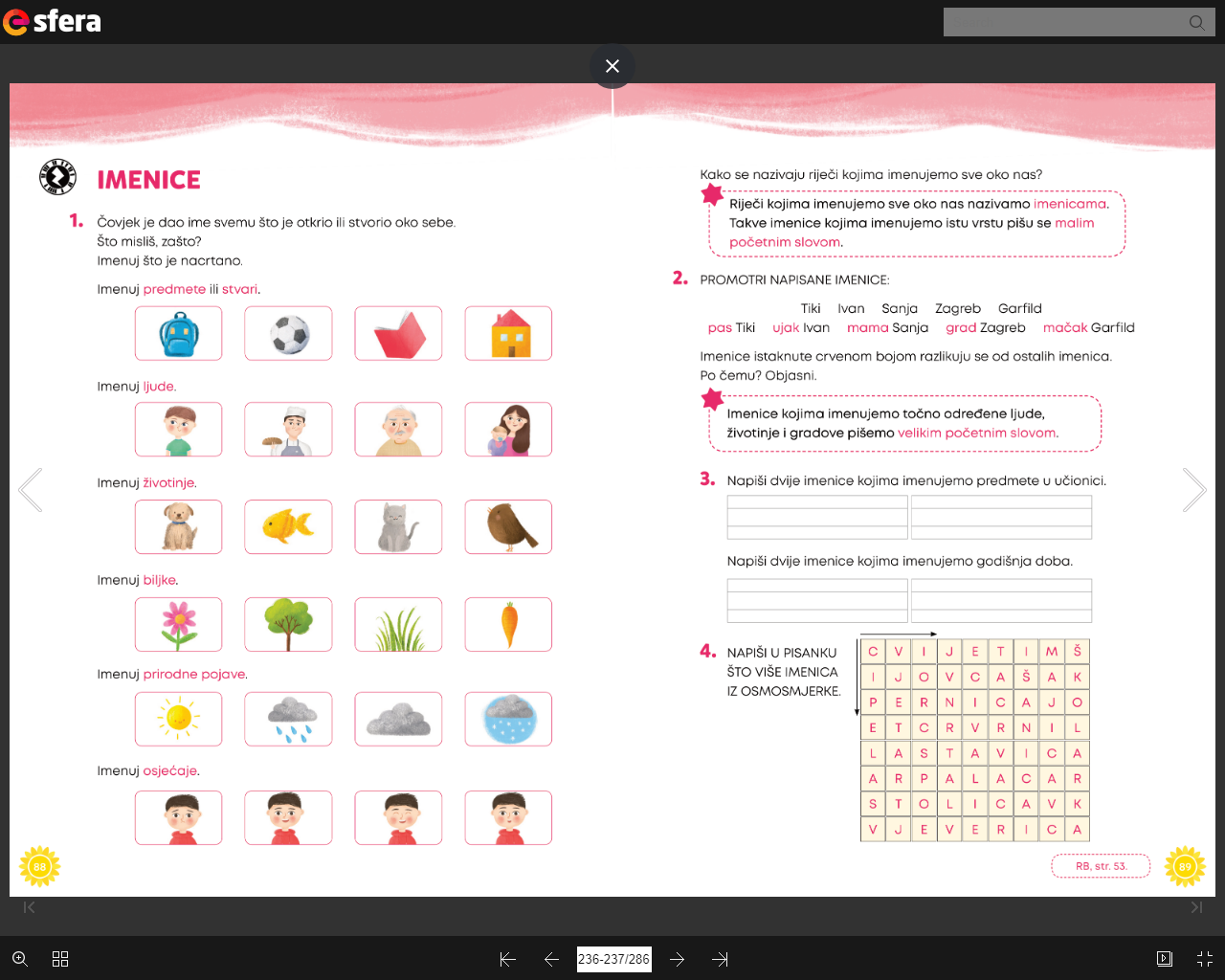 IMENICEIMENICEIMENICESTVARIBIĆAPOJAVE